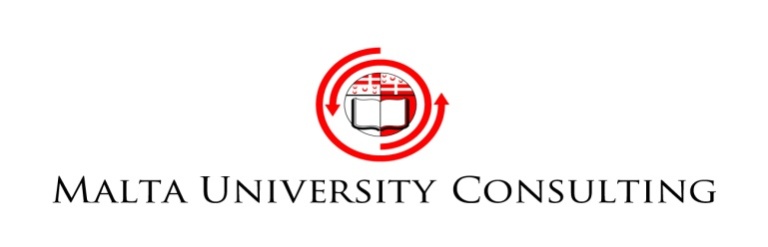 APPLICATION FORMPublic Speaking October/November 2017 – Registration Fee €200Venue:	University Residence, Robert Mifsud Bonnici Street, LijaTitle:  ………  Name:……………………….. Surname:  ………………………...................Address:          ………………………………………………………………….......................……………………………………………………………………………………......................I.D. Number: ..............................................    Nationality:  ..............................................Date of birth: ..................................................Tel/mobile:  ..............................................Email:           ………………………………………………………………………...................Profession:        ……………………………………………………………….........................Company/Organisation:      ..............................................................................................Signature of Applicant:					Date:Payment Options:     By cheque, payable to Malta University Consulting LtdBy cash at The University Residence, Robert Mifsud Bonnici Street, LijaBy Bank Transfer:  Name of Bank:   	  Bank of Valletta p.l.c.Address:   		  University Campus, MsidaAccount Number:   	  16707297016IBAN:	                        MT20VALL22013000000016707297016Bank’s BIC:               VALLMTMNote:    Payments by cheques are to be sent to:              Ms Maria Bugeja             The University Residence,  Robert Mifsud Bonnici Street, Lija.